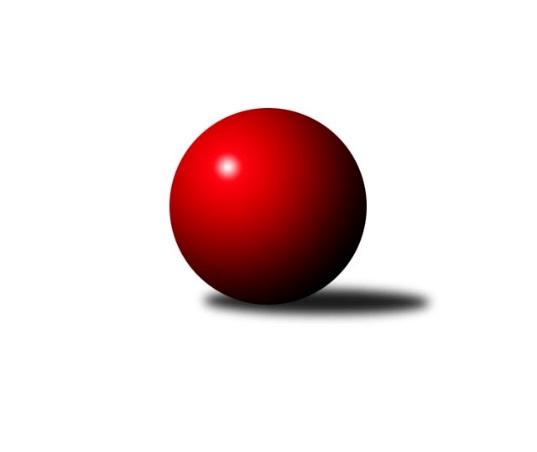 Č.7Ročník 2023/2024	11.5.2024 Krajský přebor OL 2023/2024Statistika 7. kolaTabulka družstev:		družstvo	záp	výh	rem	proh	skore	sety	průměr	body	plné	dorážka	chyby	1.	TJ Prostějov ˝B˝	7	6	0	1	38.0 : 18.0 	(48.0 : 36.0)	2552	12	1770	782	46.6	2.	KK Jiskra Rýmařov ˝B˝	7	6	0	1	36.5 : 19.5 	(45.0 : 39.0)	2589	12	1787	802	45.4	3.	KK Zábřeh  ˝C˝	7	5	0	2	34.0 : 22.0 	(46.5 : 37.5)	2587	10	1788	799	49.7	4.	TJ Břidličná ˝A˝	7	4	0	3	29.0 : 27.0 	(43.5 : 40.5)	2482	8	1755	727	51.1	5.	KK Lipník nad Bečvou ˝A˝	7	3	1	3	32.0 : 24.0 	(45.0 : 39.0)	2475	7	1733	742	49.1	6.	Horní Benešov ˝C˝	7	3	0	4	25.0 : 31.0 	(42.0 : 42.0)	2522	6	1767	755	50.4	7.	KK PEPINO Bruntál	7	2	0	5	24.0 : 32.0 	(42.5 : 41.5)	2475	4	1717	758	51	8.	KS Moravský Beroun	7	2	0	5	21.0 : 35.0 	(37.0 : 47.0)	2509	4	1781	728	55.3	9.	KK Zábřeh D	7	2	0	5	20.0 : 36.0 	(32.0 : 52.0)	2407	4	1698	710	64.7	10.	HKK Olomouc D	7	1	1	5	20.5 : 35.5 	(38.5 : 45.5)	2530	3	1759	772	51Tabulka doma:		družstvo	záp	výh	rem	proh	skore	sety	průměr	body	maximum	minimum	1.	KK Jiskra Rýmařov ˝B˝	5	4	0	1	23.5 : 16.5 	(28.0 : 32.0)	2633	8	2645	2622	2.	KK Zábřeh  ˝C˝	3	3	0	0	20.0 : 4.0 	(23.5 : 12.5)	2659	6	2671	2643	3.	TJ Prostějov ˝B˝	3	3	0	0	18.0 : 6.0 	(20.5 : 15.5)	2640	6	2702	2546	4.	KK Lipník nad Bečvou ˝A˝	4	3	0	1	23.0 : 9.0 	(28.0 : 20.0)	2439	6	2591	2350	5.	Horní Benešov ˝C˝	3	2	0	1	15.0 : 9.0 	(20.0 : 16.0)	2612	4	2669	2522	6.	KS Moravský Beroun	3	2	0	1	15.0 : 9.0 	(20.0 : 16.0)	2487	4	2560	2430	7.	TJ Břidličná ˝A˝	4	2	0	2	17.0 : 15.0 	(26.0 : 22.0)	2539	4	2608	2478	8.	KK Zábřeh D	4	2	0	2	16.0 : 16.0 	(20.0 : 28.0)	2477	4	2538	2339	9.	HKK Olomouc D	3	1	1	1	12.0 : 12.0 	(17.5 : 18.5)	2552	3	2565	2536	10.	KK PEPINO Bruntál	3	1	0	2	12.0 : 12.0 	(17.5 : 18.5)	2481	2	2518	2448Tabulka venku:		družstvo	záp	výh	rem	proh	skore	sety	průměr	body	maximum	minimum	1.	TJ Prostějov ˝B˝	4	3	0	1	20.0 : 12.0 	(27.5 : 20.5)	2530	6	2626	2407	2.	KK Jiskra Rýmařov ˝B˝	2	2	0	0	13.0 : 3.0 	(17.0 : 7.0)	2567	4	2570	2564	3.	TJ Břidličná ˝A˝	3	2	0	1	12.0 : 12.0 	(17.5 : 18.5)	2463	4	2592	2313	4.	KK Zábřeh  ˝C˝	4	2	0	2	14.0 : 18.0 	(23.0 : 25.0)	2551	4	2655	2467	5.	KK PEPINO Bruntál	4	1	0	3	12.0 : 20.0 	(25.0 : 23.0)	2473	2	2577	2266	6.	Horní Benešov ˝C˝	4	1	0	3	10.0 : 22.0 	(22.0 : 26.0)	2500	2	2552	2458	7.	KK Lipník nad Bečvou ˝A˝	3	0	1	2	9.0 : 15.0 	(17.0 : 19.0)	2487	1	2562	2382	8.	KK Zábřeh D	3	0	0	3	4.0 : 20.0 	(12.0 : 24.0)	2384	0	2479	2235	9.	HKK Olomouc D	4	0	0	4	8.5 : 23.5 	(21.0 : 27.0)	2525	0	2570	2499	10.	KS Moravský Beroun	4	0	0	4	6.0 : 26.0 	(17.0 : 31.0)	2515	0	2560	2449Tabulka podzimní části:		družstvo	záp	výh	rem	proh	skore	sety	průměr	body	doma	venku	1.	TJ Prostějov ˝B˝	7	6	0	1	38.0 : 18.0 	(48.0 : 36.0)	2552	12 	3 	0 	0 	3 	0 	1	2.	KK Jiskra Rýmařov ˝B˝	7	6	0	1	36.5 : 19.5 	(45.0 : 39.0)	2589	12 	4 	0 	1 	2 	0 	0	3.	KK Zábřeh  ˝C˝	7	5	0	2	34.0 : 22.0 	(46.5 : 37.5)	2587	10 	3 	0 	0 	2 	0 	2	4.	TJ Břidličná ˝A˝	7	4	0	3	29.0 : 27.0 	(43.5 : 40.5)	2482	8 	2 	0 	2 	2 	0 	1	5.	KK Lipník nad Bečvou ˝A˝	7	3	1	3	32.0 : 24.0 	(45.0 : 39.0)	2475	7 	3 	0 	1 	0 	1 	2	6.	Horní Benešov ˝C˝	7	3	0	4	25.0 : 31.0 	(42.0 : 42.0)	2522	6 	2 	0 	1 	1 	0 	3	7.	KK PEPINO Bruntál	7	2	0	5	24.0 : 32.0 	(42.5 : 41.5)	2475	4 	1 	0 	2 	1 	0 	3	8.	KS Moravský Beroun	7	2	0	5	21.0 : 35.0 	(37.0 : 47.0)	2509	4 	2 	0 	1 	0 	0 	4	9.	KK Zábřeh D	7	2	0	5	20.0 : 36.0 	(32.0 : 52.0)	2407	4 	2 	0 	2 	0 	0 	3	10.	HKK Olomouc D	7	1	1	5	20.5 : 35.5 	(38.5 : 45.5)	2530	3 	1 	1 	1 	0 	0 	4Tabulka jarní části:		družstvo	záp	výh	rem	proh	skore	sety	průměr	body	doma	venku	1.	TJ Břidličná ˝A˝	0	0	0	0	0.0 : 0.0 	(0.0 : 0.0)	0	0 	0 	0 	0 	0 	0 	0 	2.	Horní Benešov ˝C˝	0	0	0	0	0.0 : 0.0 	(0.0 : 0.0)	0	0 	0 	0 	0 	0 	0 	0 	3.	TJ Prostějov ˝B˝	0	0	0	0	0.0 : 0.0 	(0.0 : 0.0)	0	0 	0 	0 	0 	0 	0 	0 	4.	KK Zábřeh D	0	0	0	0	0.0 : 0.0 	(0.0 : 0.0)	0	0 	0 	0 	0 	0 	0 	0 	5.	KS Moravský Beroun	0	0	0	0	0.0 : 0.0 	(0.0 : 0.0)	0	0 	0 	0 	0 	0 	0 	0 	6.	HKK Olomouc D	0	0	0	0	0.0 : 0.0 	(0.0 : 0.0)	0	0 	0 	0 	0 	0 	0 	0 	7.	KK Lipník nad Bečvou ˝A˝	0	0	0	0	0.0 : 0.0 	(0.0 : 0.0)	0	0 	0 	0 	0 	0 	0 	0 	8.	KK Jiskra Rýmařov ˝B˝	0	0	0	0	0.0 : 0.0 	(0.0 : 0.0)	0	0 	0 	0 	0 	0 	0 	0 	9.	KK PEPINO Bruntál	0	0	0	0	0.0 : 0.0 	(0.0 : 0.0)	0	0 	0 	0 	0 	0 	0 	0 	10.	KK Zábřeh  ˝C˝	0	0	0	0	0.0 : 0.0 	(0.0 : 0.0)	0	0 	0 	0 	0 	0 	0 	0 Zisk bodů pro družstvo:		jméno hráče	družstvo	body	zápasy	v %	dílčí body	sety	v %	1.	Roman Rolenc 	TJ Prostějov ˝B˝ 	7	/	7	(100%)	12	/	14	(86%)	2.	Eva Hradilová 	KK Lipník nad Bečvou ˝A˝ 	7	/	7	(100%)	9	/	14	(64%)	3.	Zdeněk Fiury ml.	TJ Břidličná ˝A˝ 	6	/	6	(100%)	11	/	12	(92%)	4.	Jiří Zapletal 	TJ Prostějov ˝B˝ 	6	/	6	(100%)	10	/	12	(83%)	5.	Jaroslav Peřina 	KK Lipník nad Bečvou ˝A˝ 	6	/	7	(86%)	11	/	14	(79%)	6.	Radek Malíšek 	HKK Olomouc D 	6	/	7	(86%)	9.5	/	14	(68%)	7.	Valerie Langerová 	KK Zábřeh  ˝C˝ 	5	/	6	(83%)	10	/	12	(83%)	8.	Ivo Mrhal ml.	TJ Břidličná ˝A˝ 	5	/	6	(83%)	7	/	12	(58%)	9.	Jaromír Hendrych 	Horní Benešov ˝C˝ 	5	/	6	(83%)	6.5	/	12	(54%)	10.	Jaroslav Heblák 	KK Jiskra Rýmařov ˝B˝ 	5	/	7	(71%)	10	/	14	(71%)	11.	Josef Novotný 	KK PEPINO Bruntál 	5	/	7	(71%)	9	/	14	(64%)	12.	Miluše Kadlecová Rychová 	KK PEPINO Bruntál 	5	/	7	(71%)	8.5	/	14	(61%)	13.	Zdeněk Chmela ml.	KS Moravský Beroun  	5	/	7	(71%)	8	/	14	(57%)	14.	Antonín Jašek 	KK Zábřeh D 	5	/	7	(71%)	7	/	14	(50%)	15.	Jiří Srovnal 	KK Zábřeh  ˝C˝ 	4	/	4	(100%)	7	/	8	(88%)	16.	Martin Pěnička 	KK Zábřeh  ˝C˝ 	4	/	5	(80%)	8	/	10	(80%)	17.	Martin Kovář 	KK Jiskra Rýmařov ˝B˝ 	4	/	5	(80%)	5	/	10	(50%)	18.	Václav Kovařík 	TJ Prostějov ˝B˝ 	4	/	6	(67%)	8	/	12	(67%)	19.	Jiří Polášek 	KK Jiskra Rýmařov ˝B˝ 	4	/	7	(57%)	7.5	/	14	(54%)	20.	Miroslav Zálešák 	KS Moravský Beroun  	4	/	7	(57%)	7	/	14	(50%)	21.	Josef Jurda 	TJ Prostějov ˝B˝ 	4	/	7	(57%)	6	/	14	(43%)	22.	Miroslav Plachý 	TJ Prostějov ˝B˝ 	4	/	7	(57%)	6	/	14	(43%)	23.	Milan Sekanina 	HKK Olomouc D 	3.5	/	7	(50%)	10	/	14	(71%)	24.	Michal Ihnát 	KK Jiskra Rýmařov ˝B˝ 	3.5	/	7	(50%)	5	/	14	(36%)	25.	Jakub Hendrych 	Horní Benešov ˝C˝ 	3	/	3	(100%)	6	/	6	(100%)	26.	Erik Košťiál 	KK Zábřeh  ˝C˝ 	3	/	3	(100%)	3	/	6	(50%)	27.	Michal Klich 	Horní Benešov ˝C˝ 	3	/	4	(75%)	6	/	8	(75%)	28.	František Langer 	KK Zábřeh D 	3	/	4	(75%)	6	/	8	(75%)	29.	Martin Sekanina 	KK Lipník nad Bečvou ˝A˝ 	3	/	5	(60%)	6	/	10	(60%)	30.	Lukáš Janalík 	KK PEPINO Bruntál 	3	/	5	(60%)	6	/	10	(60%)	31.	Lukáš Krejčí 	KK Zábřeh  ˝C˝ 	3	/	5	(60%)	5.5	/	10	(55%)	32.	Tomáš Fiury 	TJ Břidličná ˝A˝ 	3	/	5	(60%)	5	/	10	(50%)	33.	Petr Hendrych 	KK Lipník nad Bečvou ˝A˝ 	3	/	6	(50%)	7.5	/	12	(63%)	34.	Tomáš Janalík 	KK PEPINO Bruntál 	3	/	6	(50%)	7	/	12	(58%)	35.	Jan Mlčák 	KK PEPINO Bruntál 	3	/	6	(50%)	5	/	12	(42%)	36.	Miroslav Štěpán 	KK Zábřeh  ˝C˝ 	3	/	6	(50%)	4	/	12	(33%)	37.	Martin Kopecký 	KK Zábřeh D 	3	/	7	(43%)	8	/	14	(57%)	38.	Vilém Berger 	TJ Břidličná ˝A˝ 	3	/	7	(43%)	6	/	14	(43%)	39.	Jan Špalek 	KK Lipník nad Bečvou ˝A˝ 	3	/	7	(43%)	5.5	/	14	(39%)	40.	Richard Janalík 	KK PEPINO Bruntál 	3	/	7	(43%)	5	/	14	(36%)	41.	Ladislav Mandák 	KK Lipník nad Bečvou ˝A˝ 	2	/	3	(67%)	3	/	6	(50%)	42.	Josef Pilatík 	KK Jiskra Rýmařov ˝B˝ 	2	/	4	(50%)	5	/	8	(63%)	43.	Zdeněk Žanda 	Horní Benešov ˝C˝ 	2	/	4	(50%)	5	/	8	(63%)	44.	Romana Valová 	KK Jiskra Rýmařov ˝B˝ 	2	/	4	(50%)	4.5	/	8	(56%)	45.	Daniel Herold 	KS Moravský Beroun  	2	/	5	(40%)	5	/	10	(50%)	46.	Zdeněk Smrža 	Horní Benešov ˝C˝ 	2	/	5	(40%)	5	/	10	(50%)	47.	Jaroslav Jílek 	KK Zábřeh D 	2	/	5	(40%)	3	/	10	(30%)	48.	Pavel Konštacký 	KK Jiskra Rýmařov ˝B˝ 	2	/	5	(40%)	3	/	10	(30%)	49.	Erich Retek 	KS Moravský Beroun  	2	/	5	(40%)	3	/	10	(30%)	50.	Josef Veselý 	TJ Břidličná ˝A˝ 	2	/	7	(29%)	7	/	14	(50%)	51.	Miloslav Krchov 	KS Moravský Beroun  	2	/	7	(29%)	6	/	14	(43%)	52.	Petr Vavřík 	TJ Prostějov ˝B˝ 	1	/	1	(100%)	2	/	2	(100%)	53.	Tomáš Chárník 	KK Jiskra Rýmařov ˝B˝ 	1	/	1	(100%)	2	/	2	(100%)	54.	Pavel Švan 	KK Jiskra Rýmařov ˝B˝ 	1	/	1	(100%)	2	/	2	(100%)	55.	Vojtěch Kolla 	HKK Olomouc D 	1	/	1	(100%)	1	/	2	(50%)	56.	Kamila Macíková 	KK Lipník nad Bečvou ˝A˝ 	1	/	1	(100%)	1	/	2	(50%)	57.	Jaroslav Koppa 	KK Lipník nad Bečvou ˝A˝ 	1	/	2	(50%)	2	/	4	(50%)	58.	Jaroslav Zelinka 	TJ Břidličná ˝A˝ 	1	/	2	(50%)	2	/	4	(50%)	59.	Daniel Duškevič 	Horní Benešov ˝C˝ 	1	/	2	(50%)	1	/	4	(25%)	60.	Miroslav Smékal 	TJ Břidličná ˝A˝ 	1	/	2	(50%)	1	/	4	(25%)	61.	Vlastimil Hejtman 	HKK Olomouc D 	1	/	3	(33%)	3	/	6	(50%)	62.	Jiří Neuwirth 	KK Zábřeh D 	1	/	3	(33%)	2	/	6	(33%)	63.	Aleš Horák 	KK Zábřeh D 	1	/	3	(33%)	2	/	6	(33%)	64.	David Láčík 	Horní Benešov ˝C˝ 	1	/	4	(25%)	5	/	8	(63%)	65.	Zdeněk Chmela st.	KS Moravský Beroun  	1	/	4	(25%)	4	/	8	(50%)	66.	Tomáš Ondráček 	KK Zábřeh  ˝C˝ 	1	/	4	(25%)	4	/	8	(50%)	67.	Martin Švrčina 	Horní Benešov ˝C˝ 	1	/	4	(25%)	2	/	8	(25%)	68.	Petr Mandl 	HKK Olomouc D 	1	/	5	(20%)	5	/	10	(50%)	69.	Martin Vitásek 	KK Zábřeh  ˝C˝ 	1	/	5	(20%)	5	/	10	(50%)	70.	Daniel Krchov 	KS Moravský Beroun  	1	/	5	(20%)	4	/	10	(40%)	71.	Miroslav Pokorný 	KK Zábřeh D 	1	/	5	(20%)	3	/	10	(30%)	72.	Michal Svoboda 	HKK Olomouc D 	1	/	5	(20%)	2	/	10	(20%)	73.	Radek Hejtman 	HKK Olomouc D 	1	/	7	(14%)	5	/	14	(36%)	74.	Pavla Hendrychová 	Horní Benešov ˝C˝ 	1	/	7	(14%)	4.5	/	14	(32%)	75.	Tomáš Zbořil 	Horní Benešov ˝C˝ 	0	/	1	(0%)	1	/	2	(50%)	76.	František Ocelák 	KK PEPINO Bruntál 	0	/	1	(0%)	1	/	2	(50%)	77.	Anna Dosedělová 	TJ Břidličná ˝A˝ 	0	/	1	(0%)	1	/	2	(50%)	78.	Miroslav Machalíček 	HKK Olomouc D 	0	/	1	(0%)	1	/	2	(50%)	79.	Josef Čapka 	TJ Prostějov ˝B˝ 	0	/	1	(0%)	0	/	2	(0%)	80.	Hana Zálešáková 	KS Moravský Beroun  	0	/	1	(0%)	0	/	2	(0%)	81.	Zdeňka Habartová 	Horní Benešov ˝C˝ 	0	/	1	(0%)	0	/	2	(0%)	82.	Dagmar Jílková 	KK Zábřeh D 	0	/	1	(0%)	0	/	2	(0%)	83.	Jiří Kolář 	KK Lipník nad Bečvou ˝A˝ 	0	/	1	(0%)	0	/	2	(0%)	84.	Aneta Krzystková 	HKK Olomouc D 	0	/	1	(0%)	0	/	2	(0%)	85.	Kateřina Hájková 	KK Lipník nad Bečvou ˝A˝ 	0	/	1	(0%)	0	/	2	(0%)	86.	Jan Černohous 	TJ Prostějov ˝B˝ 	0	/	1	(0%)	0	/	2	(0%)	87.	Josef Bednář 	KK Zábřeh D 	0	/	2	(0%)	0	/	4	(0%)	88.	Vojtěch Onderka 	KK Lipník nad Bečvou ˝A˝ 	0	/	2	(0%)	0	/	4	(0%)	89.	Petra Buráňová 	KK PEPINO Bruntál 	0	/	3	(0%)	1	/	6	(17%)	90.	Miroslav Bodanský 	KK Zábřeh  ˝C˝ 	0	/	3	(0%)	0	/	6	(0%)	91.	Věra Urbášková 	KK Zábřeh D 	0	/	4	(0%)	1	/	8	(13%)	92.	Petr Cvrček 	HKK Olomouc D 	0	/	5	(0%)	2	/	10	(20%)	93.	David Rozsypal 	TJ Prostějov ˝B˝ 	0	/	6	(0%)	4	/	12	(33%)	94.	Ivo Mrhal 	TJ Břidličná ˝A˝ 	0	/	6	(0%)	3.5	/	12	(29%)Průměry na kuželnách:		kuželna	průměr	plné	dorážka	chyby	výkon na hráče	1.	KK Jiskra Rýmařov, 1-4	2603	1819	783	49.7	(433.9)	2.	TJ  Prostějov, 1-4	2577	1794	783	52.0	(429.6)	3.	 Horní Benešov, 1-4	2577	1802	775	58.7	(429.6)	4.	KK Zábřeh, 1-4	2547	1778	769	51.4	(424.7)	5.	HKK Olomouc, 1-4	2533	1763	770	49.0	(422.2)	6.	TJ Kovohutě Břidličná, 1-2	2527	1762	764	44.6	(421.2)	7.	KS Moravský Beroun, 1-2	2482	1738	744	53.7	(413.7)	8.	KK Pepino Bruntál, 1-2	2477	1733	744	52.0	(412.9)	9.	KK Lipník nad Bečvou, 1-2	2372	1672	700	54.5	(395.4)Nejlepší výkony na kuželnách:KK Jiskra Rýmařov, 1-4KK Zábřeh  ˝C˝	2655	7. kolo	Martin Pěnička 	KK Zábřeh  ˝C˝	478	7. koloKK Jiskra Rýmařov ˝B˝	2645	5. kolo	Josef Pilatík 	KK Jiskra Rýmařov ˝B˝	476	7. koloKK Jiskra Rýmařov ˝B˝	2634	7. kolo	Radek Malíšek 	HKK Olomouc D	476	5. koloKK Jiskra Rýmařov ˝B˝	2634	2. kolo	Jiří Polášek 	KK Jiskra Rýmařov ˝B˝	475	5. koloKK Jiskra Rýmařov ˝B˝	2632	1. kolo	Eva Hradilová 	KK Lipník nad Bečvou ˝A˝	466	3. koloKK Jiskra Rýmařov ˝B˝	2622	3. kolo	Jiří Srovnal 	KK Zábřeh  ˝C˝	463	7. koloHKK Olomouc D	2570	5. kolo	Milan Sekanina 	HKK Olomouc D	462	5. koloTJ Prostějov ˝B˝	2566	2. kolo	Jiří Polášek 	KK Jiskra Rýmařov ˝B˝	462	2. koloKK Lipník nad Bečvou ˝A˝	2562	3. kolo	Michal Ihnát 	KK Jiskra Rýmařov ˝B˝	462	5. koloKK PEPINO Bruntál	2513	1. kolo	Roman Rolenc 	TJ Prostějov ˝B˝	461	2. koloTJ  Prostějov, 1-4TJ Prostějov ˝B˝	2702	7. kolo	Roman Rolenc 	TJ Prostějov ˝B˝	491	3. koloTJ Prostějov ˝B˝	2673	3. kolo	Jiří Zapletal 	TJ Prostějov ˝B˝	478	5. koloKS Moravský Beroun 	2558	7. kolo	Jiří Zapletal 	TJ Prostějov ˝B˝	468	7. koloTJ Prostějov ˝B˝	2546	5. kolo	Petr Vavřík 	TJ Prostějov ˝B˝	463	7. koloKK Zábřeh  ˝C˝	2530	3. kolo	Václav Kovařík 	TJ Prostějov ˝B˝	460	7. koloHorní Benešov ˝C˝	2458	5. kolo	Josef Jurda 	TJ Prostějov ˝B˝	458	3. kolo		. kolo	Roman Rolenc 	TJ Prostějov ˝B˝	457	7. kolo		. kolo	Miloslav Krchov 	KS Moravský Beroun 	454	7. kolo		. kolo	Zdeněk Chmela st.	KS Moravský Beroun 	452	7. kolo		. kolo	Daniel Herold 	KS Moravský Beroun 	449	7. kolo Horní Benešov, 1-4Horní Benešov ˝C˝	2669	3. kolo	František Langer 	KK Zábřeh D	485	3. koloHorní Benešov ˝C˝	2645	6. kolo	Jakub Hendrych 	Horní Benešov ˝C˝	474	6. koloTJ Břidličná ˝A˝	2592	1. kolo	Vilém Berger 	TJ Břidličná ˝A˝	469	1. koloKS Moravský Beroun 	2560	6. kolo	Michal Klich 	Horní Benešov ˝C˝	468	3. koloHorní Benešov ˝C˝	2522	1. kolo	Michal Klich 	Horní Benešov ˝C˝	467	6. koloKK Zábřeh D	2479	3. kolo	Antonín Jašek 	KK Zábřeh D	462	3. kolo		. kolo	Pavla Hendrychová 	Horní Benešov ˝C˝	459	3. kolo		. kolo	Jaromír Hendrych 	Horní Benešov ˝C˝	453	6. kolo		. kolo	Jaromír Hendrych 	Horní Benešov ˝C˝	449	3. kolo		. kolo	Zdeněk Chmela st.	KS Moravský Beroun 	448	6. koloKK Zábřeh, 1-4KK Zábřeh  ˝C˝	2671	1. kolo	Martin Pěnička 	KK Zábřeh  ˝C˝	484	6. koloKK Zábřeh  ˝C˝	2663	4. kolo	Jiří Srovnal 	KK Zábřeh  ˝C˝	482	4. koloKK Zábřeh  ˝C˝	2643	6. kolo	Roman Rolenc 	TJ Prostějov ˝B˝	478	1. koloTJ Prostějov ˝B˝	2626	1. kolo	Jiří Srovnal 	KK Zábřeh  ˝C˝	467	1. koloKK PEPINO Bruntál	2577	6. kolo	Martin Kopecký 	KK Zábřeh D	467	1. koloKK Jiskra Rýmařov ˝B˝	2570	6. kolo	František Langer 	KK Zábřeh D	466	1. koloHorní Benešov ˝C˝	2552	4. kolo	Josef Jurda 	TJ Prostějov ˝B˝	462	1. koloKK Zábřeh D	2538	1. kolo	Martin Pěnička 	KK Zábřeh  ˝C˝	461	1. koloKK Zábřeh D	2529	2. kolo	Valerie Langerová 	KK Zábřeh  ˝C˝	458	2. koloHKK Olomouc D	2503	1. kolo	Antonín Jašek 	KK Zábřeh D	457	4. koloHKK Olomouc, 1-4HKK Olomouc D	2565	4. kolo	Milan Sekanina 	HKK Olomouc D	493	2. koloHKK Olomouc D	2554	2. kolo	Jaromír Hendrych 	Horní Benešov ˝C˝	460	2. koloKK PEPINO Bruntál	2537	4. kolo	Radek Hejtman 	HKK Olomouc D	456	6. koloHKK Olomouc D	2536	6. kolo	Michal Klich 	Horní Benešov ˝C˝	451	2. koloKK Lipník nad Bečvou ˝A˝	2517	6. kolo	Miluše Kadlecová Rychová 	KK PEPINO Bruntál	450	4. koloHorní Benešov ˝C˝	2490	2. kolo	Milan Sekanina 	HKK Olomouc D	446	4. kolo		. kolo	Richard Janalík 	KK PEPINO Bruntál	446	4. kolo		. kolo	Radek Malíšek 	HKK Olomouc D	441	4. kolo		. kolo	Lukáš Janalík 	KK PEPINO Bruntál	440	4. kolo		. kolo	Radek Hejtman 	HKK Olomouc D	434	4. koloTJ Kovohutě Břidličná, 1-2TJ Břidličná ˝A˝	2608	2. kolo	Zdeněk Fiury ml.	TJ Břidličná ˝A˝	465	4. koloKK Jiskra Rýmařov ˝B˝	2564	4. kolo	Josef Veselý 	TJ Břidličná ˝A˝	457	7. koloTJ Břidličná ˝A˝	2540	4. kolo	Radek Malíšek 	HKK Olomouc D	456	7. koloTJ Břidličná ˝A˝	2531	7. kolo	Jiří Polášek 	KK Jiskra Rýmařov ˝B˝	455	4. koloHKK Olomouc D	2527	7. kolo	Vilém Berger 	TJ Břidličná ˝A˝	454	2. koloTJ Prostějov ˝B˝	2520	6. kolo	Tomáš Fiury 	TJ Břidličná ˝A˝	451	7. koloTJ Břidličná ˝A˝	2478	6. kolo	Milan Sekanina 	HKK Olomouc D	449	7. koloKS Moravský Beroun 	2449	2. kolo	Miroslav Plachý 	TJ Prostějov ˝B˝	444	6. kolo		. kolo	Jiří Zapletal 	TJ Prostějov ˝B˝	440	6. kolo		. kolo	Josef Veselý 	TJ Břidličná ˝A˝	440	6. koloKS Moravský Beroun, 1-2KS Moravský Beroun 	2560	3. kolo	Martin Pěnička 	KK Zábřeh  ˝C˝	448	5. koloKK Zábřeh  ˝C˝	2553	5. kolo	Erich Retek 	KS Moravský Beroun 	446	3. koloHKK Olomouc D	2499	3. kolo	Erich Retek 	KS Moravský Beroun 	442	5. koloKS Moravský Beroun 	2470	5. kolo	Milan Sekanina 	HKK Olomouc D	437	3. koloKS Moravský Beroun 	2430	1. kolo	Petr Mandl 	HKK Olomouc D	437	3. koloKK Lipník nad Bečvou ˝A˝	2382	1. kolo	Daniel Krchov 	KS Moravský Beroun 	434	5. kolo		. kolo	Jiří Srovnal 	KK Zábřeh  ˝C˝	433	5. kolo		. kolo	Valerie Langerová 	KK Zábřeh  ˝C˝	432	5. kolo		. kolo	Zdeněk Chmela ml.	KS Moravský Beroun 	432	1. kolo		. kolo	Daniel Herold 	KS Moravský Beroun 	431	3. koloKK Pepino Bruntál, 1-2KK PEPINO Bruntál	2518	5. kolo	Lukáš Janalík 	KK PEPINO Bruntál	483	7. koloHorní Benešov ˝C˝	2499	7. kolo	Jakub Hendrych 	Horní Benešov ˝C˝	452	7. koloTJ Břidličná ˝A˝	2483	3. kolo	Jan Mlčák 	KK PEPINO Bruntál	451	3. koloKK PEPINO Bruntál	2476	3. kolo	Vilém Berger 	TJ Břidličná ˝A˝	449	3. koloKK PEPINO Bruntál	2448	7. kolo	Zdeněk Fiury ml.	TJ Břidličná ˝A˝	442	3. koloKK Zábřeh D	2439	5. kolo	David Láčík 	Horní Benešov ˝C˝	442	7. kolo		. kolo	Aleš Horák 	KK Zábřeh D	441	5. kolo		. kolo	Josef Novotný 	KK PEPINO Bruntál	441	5. kolo		. kolo	Miluše Kadlecová Rychová 	KK PEPINO Bruntál	433	5. kolo		. kolo	Josef Novotný 	KK PEPINO Bruntál	430	3. koloKK Lipník nad Bečvou, 1-2KK Lipník nad Bečvou ˝A˝	2591	7. kolo	Eva Hradilová 	KK Lipník nad Bečvou ˝A˝	458	7. koloKK Lipník nad Bečvou ˝A˝	2459	5. kolo	Jaroslav Peřina 	KK Lipník nad Bečvou ˝A˝	445	5. koloTJ Prostějov ˝B˝	2407	4. kolo	Tomáš Janalík 	KK PEPINO Bruntál	443	2. koloKK Lipník nad Bečvou ˝A˝	2356	4. kolo	Ladislav Mandák 	KK Lipník nad Bečvou ˝A˝	440	7. koloKK Lipník nad Bečvou ˝A˝	2350	2. kolo	Eva Hradilová 	KK Lipník nad Bečvou ˝A˝	440	2. koloTJ Břidličná ˝A˝	2313	5. kolo	Jaroslav Peřina 	KK Lipník nad Bečvou ˝A˝	434	7. koloKK PEPINO Bruntál	2266	2. kolo	Jaroslav Peřina 	KK Lipník nad Bečvou ˝A˝	433	2. koloKK Zábřeh D	2235	7. kolo	Ivo Mrhal ml.	TJ Břidličná ˝A˝	432	5. kolo		. kolo	Miluše Kadlecová Rychová 	KK PEPINO Bruntál	428	2. kolo		. kolo	Roman Rolenc 	TJ Prostějov ˝B˝	427	4. koloČetnost výsledků:	8.0 : 0.0	2x	7.0 : 1.0	3x	6.0 : 2.0	13x	5.5 : 2.5	1x	5.0 : 3.0	4x	4.0 : 4.0	1x	3.0 : 5.0	6x	2.0 : 6.0	4x	1.0 : 7.0	1x